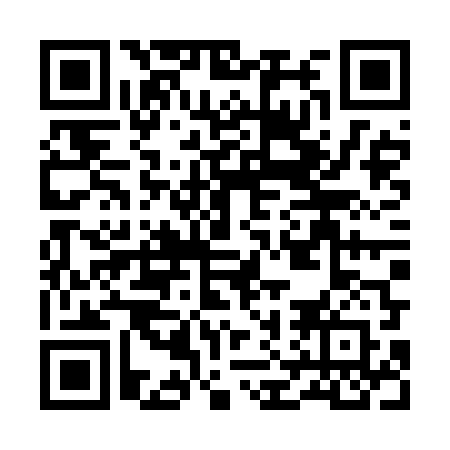 Ramadan times for Stary Kornin, PolandMon 11 Mar 2024 - Wed 10 Apr 2024High Latitude Method: Angle Based RulePrayer Calculation Method: Muslim World LeagueAsar Calculation Method: HanafiPrayer times provided by https://www.salahtimes.comDateDayFajrSuhurSunriseDhuhrAsrIftarMaghribIsha11Mon3:543:545:4911:363:275:245:247:1212Tue3:523:525:4711:363:295:265:267:1413Wed3:493:495:4511:363:305:285:287:1614Thu3:473:475:4211:353:325:295:297:1815Fri3:443:445:4011:353:335:315:317:2016Sat3:423:425:3711:353:345:335:337:2217Sun3:393:395:3511:343:365:355:357:2418Mon3:363:365:3311:343:375:375:377:2619Tue3:343:345:3011:343:395:385:387:2820Wed3:313:315:2811:343:405:405:407:3021Thu3:283:285:2611:333:425:425:427:3222Fri3:253:255:2311:333:435:445:447:3423Sat3:233:235:2111:333:445:455:457:3724Sun3:203:205:1911:323:465:475:477:3925Mon3:173:175:1611:323:475:495:497:4126Tue3:143:145:1411:323:495:515:517:4327Wed3:113:115:1111:313:505:535:537:4528Thu3:093:095:0911:313:515:545:547:4729Fri3:063:065:0711:313:535:565:567:5030Sat3:033:035:0411:313:545:585:587:5231Sun4:004:006:0212:304:557:007:008:541Mon3:573:576:0012:304:567:017:018:572Tue3:543:545:5712:304:587:037:038:593Wed3:513:515:5512:294:597:057:059:014Thu3:483:485:5312:295:007:077:079:045Fri3:453:455:5012:295:027:087:089:066Sat3:423:425:4812:285:037:107:109:087Sun3:393:395:4612:285:047:127:129:118Mon3:353:355:4312:285:057:147:149:139Tue3:323:325:4112:285:077:157:159:1610Wed3:293:295:3912:275:087:177:179:18